«УТВЕРЖДЕНО»Комитет по конкурентной политике Московской областиИЗМЕНЕНИЯ В ИЗВЕЩЕНИЕ О ПРОВЕДЕНИИАУКЦИОНА В ЭЛЕКТРОННОЙ ФОРМЕ № АЗЭ-ДМ/22-2413на право заключения договора аренды земельного участка, государственнаясобственность на который не разграничена, расположенного на территорииДмитровского городского округа Московской области, вид разрешенного использования: для ведения личного подсобного хозяйства 
(приусадебный земельный участок)2023 год-В связи с продлением заявочной кампании и переносом даты аукциона внести следующие изменения в Извещение о проведении аукциона в электронной форме № АЗЭ-ДМ/22-2413 
на право заключения договора аренды земельного участка, государственная собственность 
на который не разграничена, расположенного на территории Дмитровского городского округа Московской области, вид разрешенного использования: для ведения личного подсобного хозяйства (приусадебный земельный участок) (далее – Извещение о проведении аукциона): 1. Изложить пункты 2.8. – 2.9., 2.11 Извещения о проведении аукциона в следующей редакции:«2.8. Дата и время окончания срока приема Заявок и начала их рассмотрения: 28.06.2023 в 18 час. 00 мин.2.9. Дата окончания рассмотрения Заявок: 30.06.2023.»;«2.11. Дата и время начала проведения аукциона: 30.06.2023 в 12 час. 00 мин.».1. Изложить Приложение 5 Извещения о проведении аукциона в следующей редакции:«Приложение 5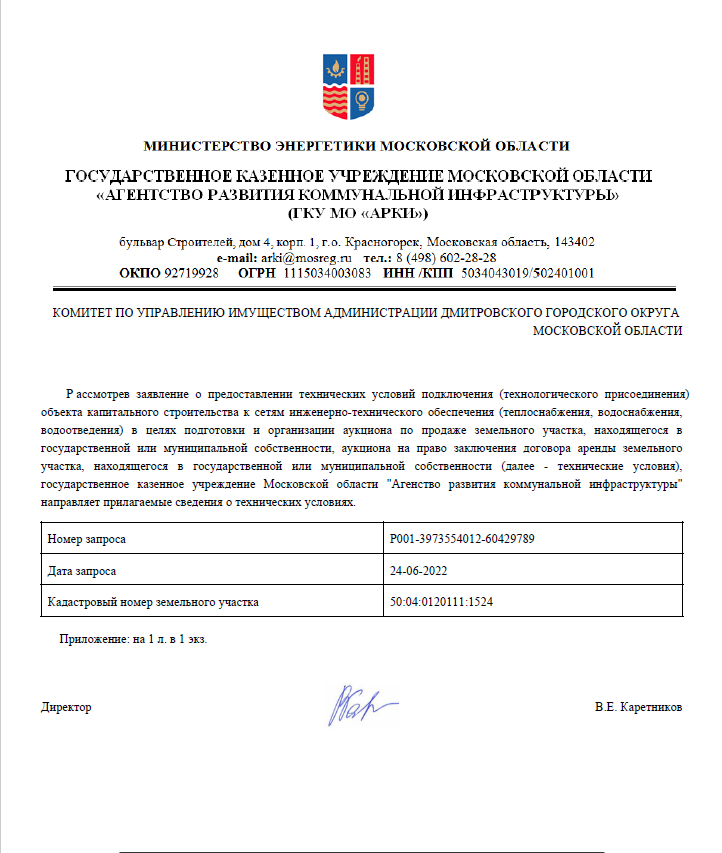 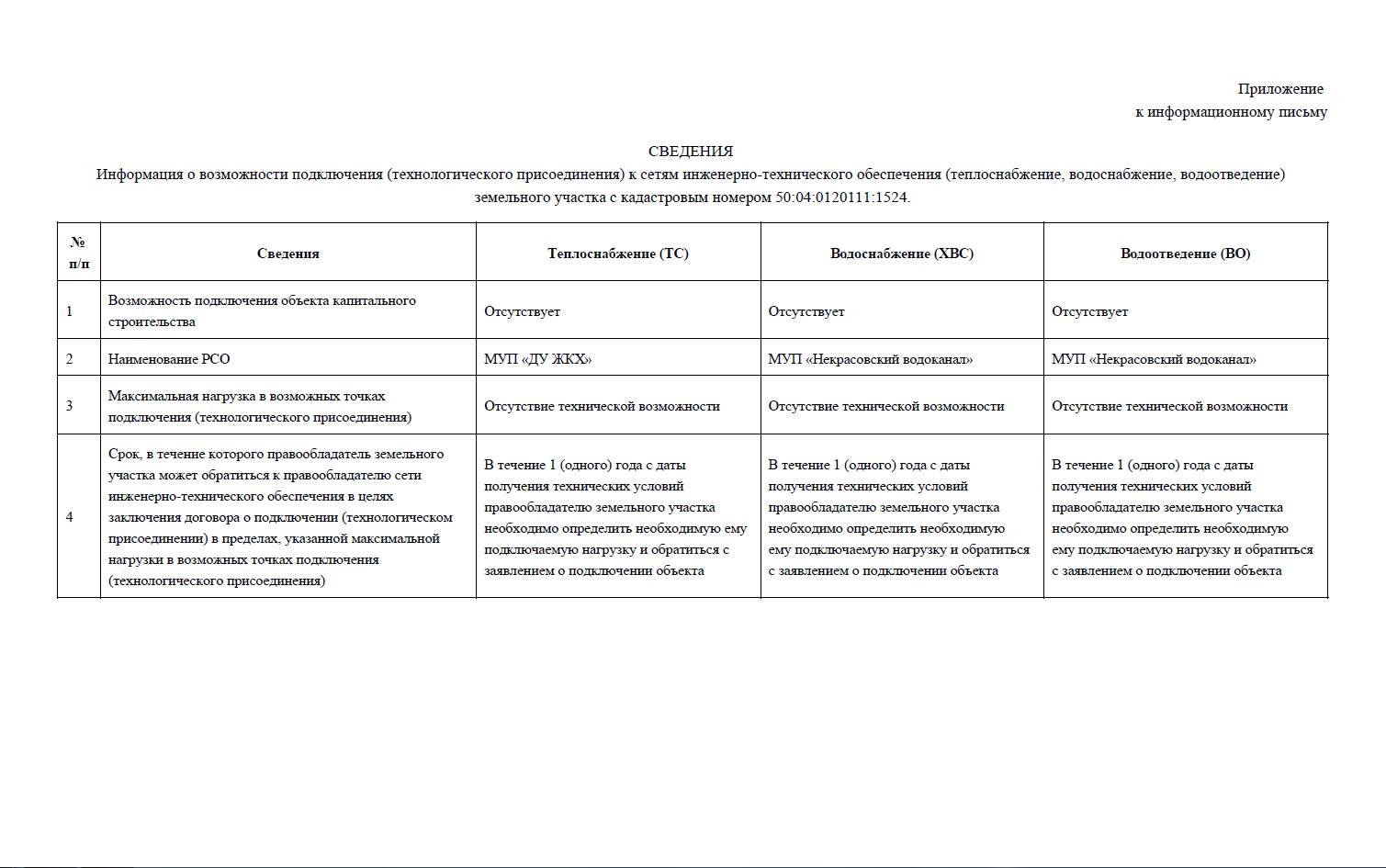 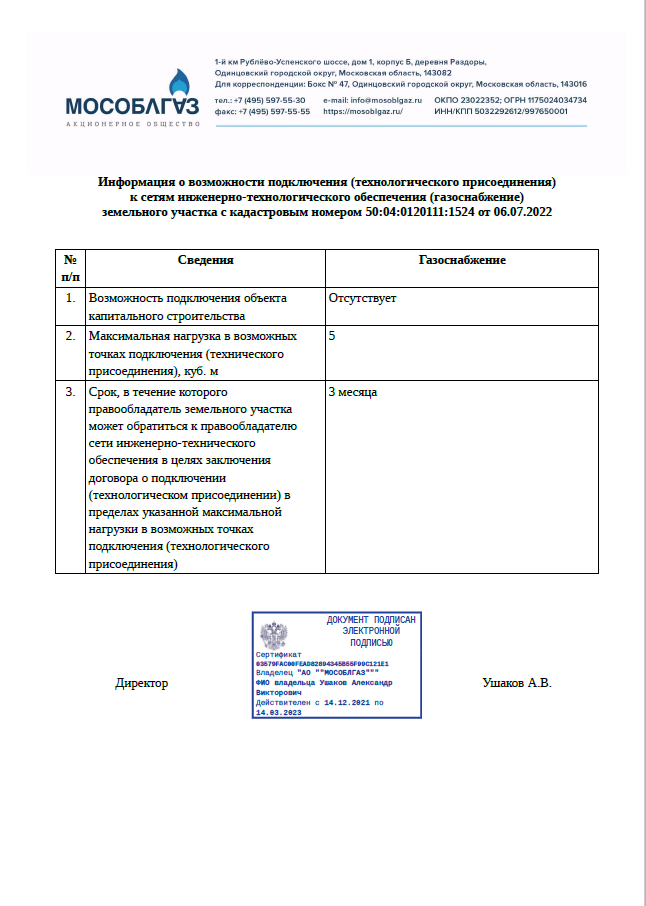 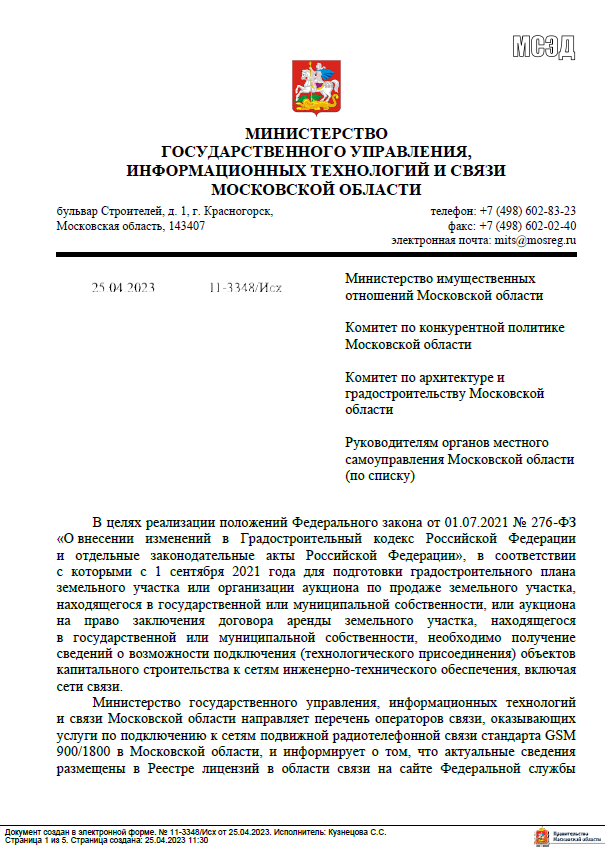 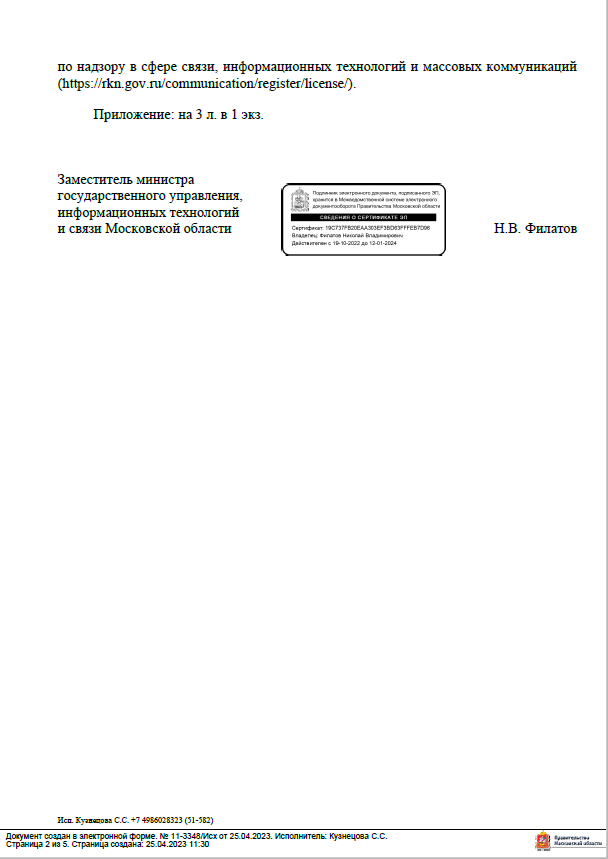 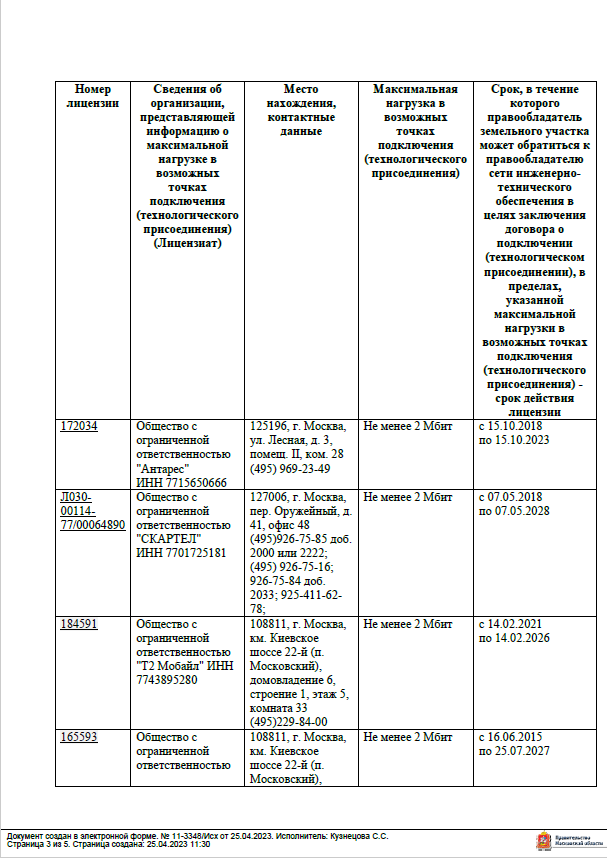 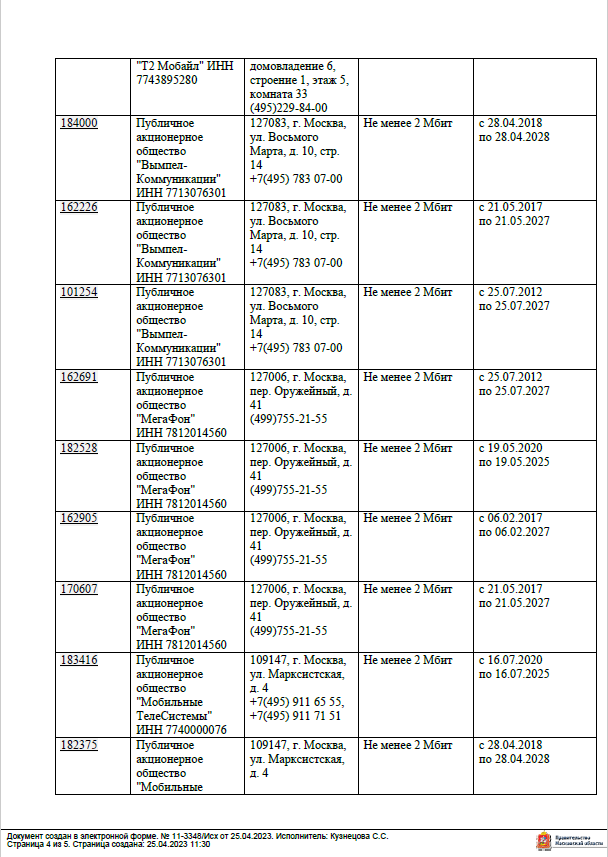 ».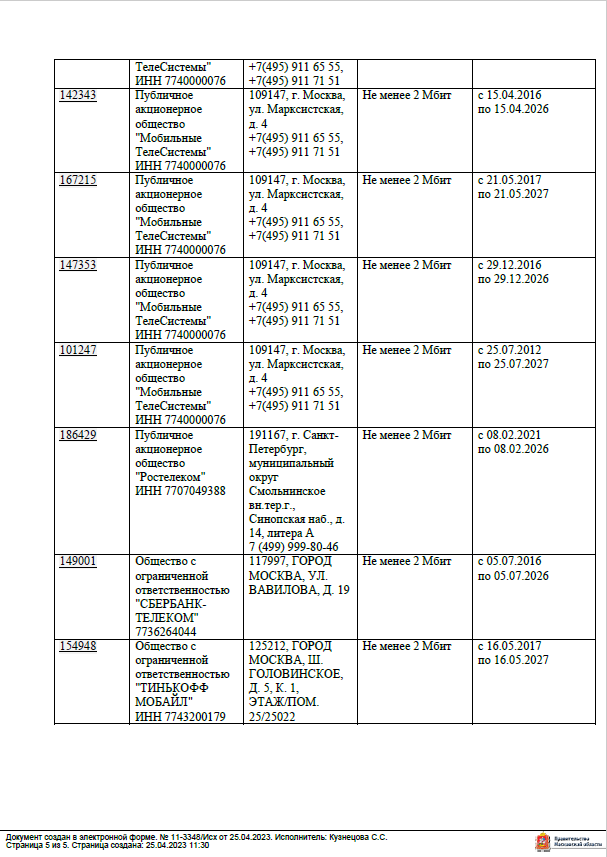 № процедуры easuz.mosreg.ru/torgi00300060110915Дата начала приема заявок:03.08.2022Дата окончания приема заявок:28.06.2023Дата аукциона:30.06.2023